Avec les élèves de CP, CE1 et CE2, nous sommes allés à la piscine en janvier. Le mardi matin, on partait de l’école à 9h30. On avait entre 10 et 20 minutes de route.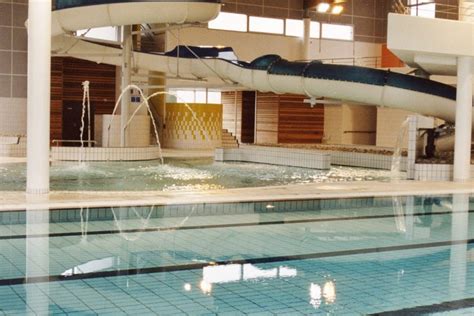 On repartait de la piscine à 11h00 11h15. Le vendredi après-midi, on partait à 13h10 à peu près et on repartait de la piscine vers 15h50. Durée de chaque cour de piscine. Chaque cours de piscine dure à peu près 40 minutes. Règles de la piscine. Ne pas courir.Ne pas faire les fous dans l’eau.Ne pas crier dans les vestiaires.Écouter les maitres-nageurs.Comment les cours de piscine se passaient-ils ?  Les cours de piscine se passaient super bien !   MALO,MAËL 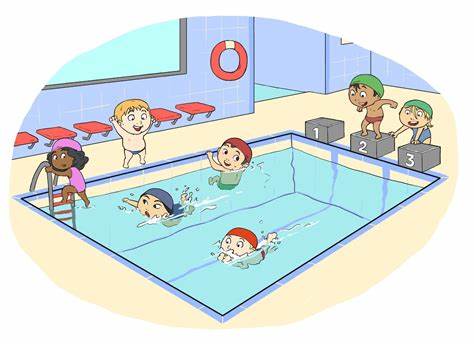 